Pracovný list – VU                            01.03.20216.VP1. Porozprávaj, čím by si chcel byť a prečo? Zisti, čím sa chcú stať deti na obrázku. Obrázok vyfarbi.  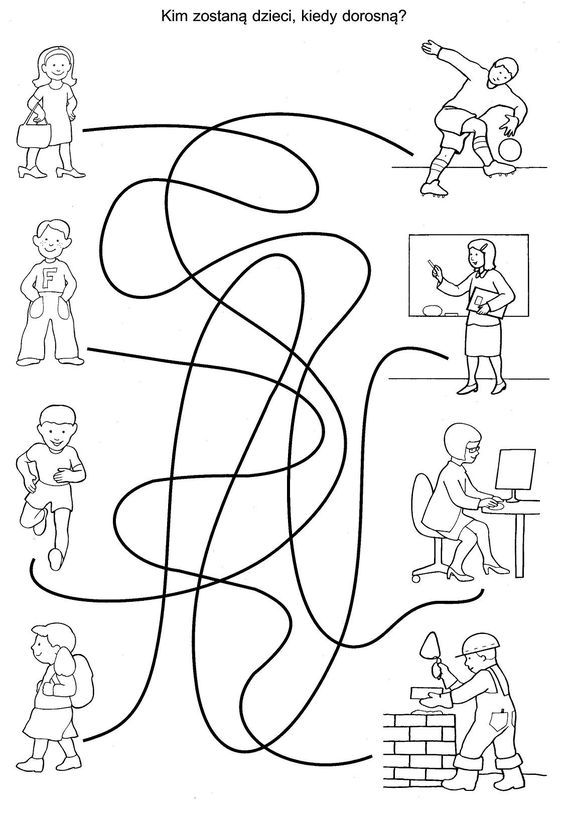 Pracovný list – VU                            02.03.20216.VPPorozprávaj, ako sa oblečieš, ak bude svietiť slnko, pršať, alebo snežiť. Prečo je to tak?  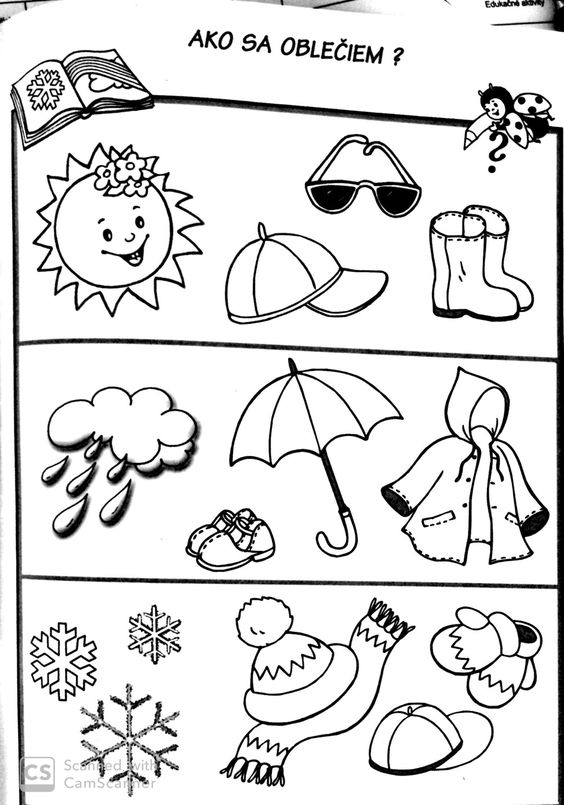 Pracovný list – VU                            03.03.20216.VP1. Aké ročné obdobie k nám pomaličky prichádza? Čo všetko sa v prírode mení? Ako sa počas tohto obdobia staráme o záhradu a aké náradie k tomu potrebujeme. Obrázok vyfarbi.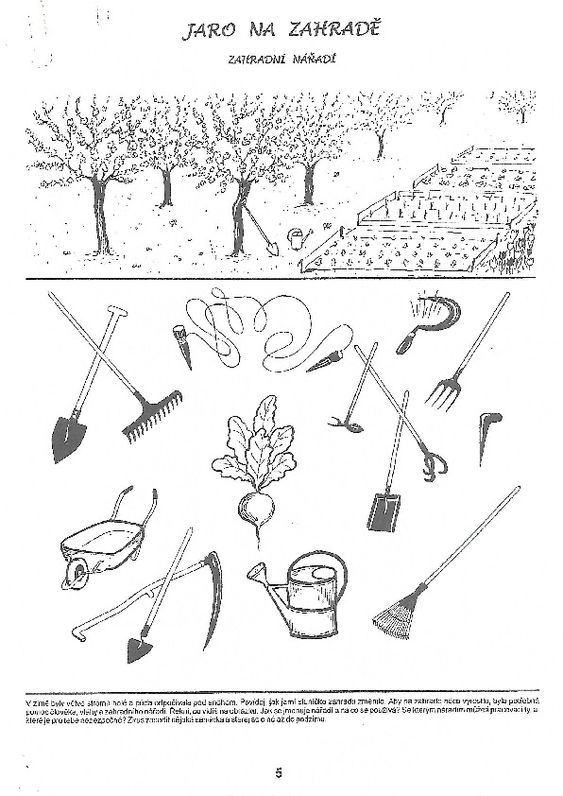 Pracovný list – VU                            04.03.20216.VP1. Pozoruj obrázky. Očísluj ich, aby išli podľa poradia. Porozprávaj, ako vysádzame rastliny a ako sa o nich staráme.  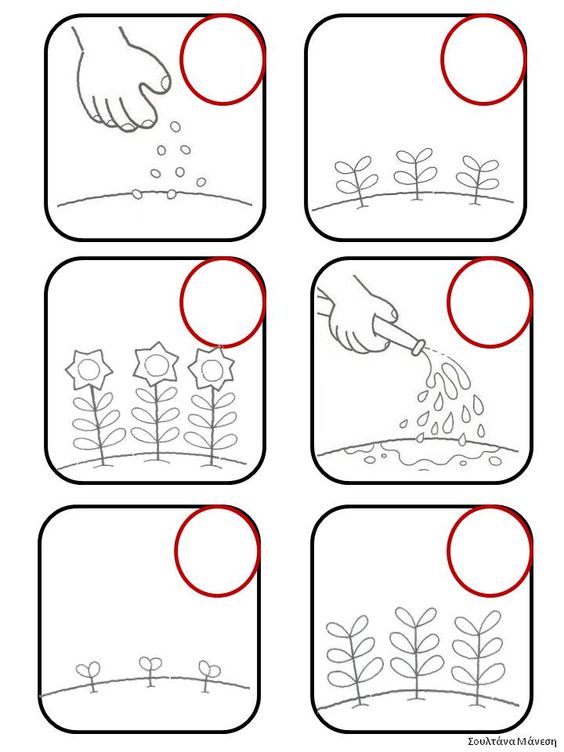 Pracovný list – VU                            05.03.20216.VP1. Škriatok Emil nás chce vyskúšať, či vieme, ktorý z trojice obrázkov je správny. Vysvetli škriatkove chyby. 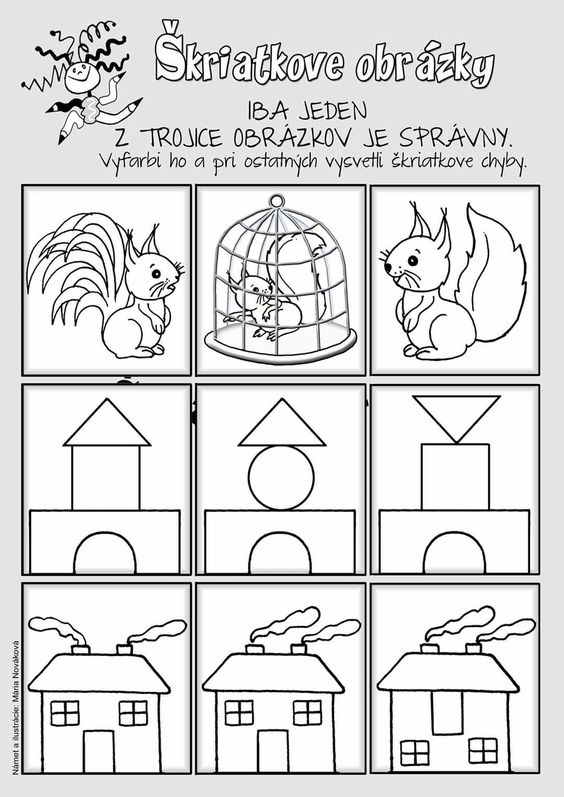 